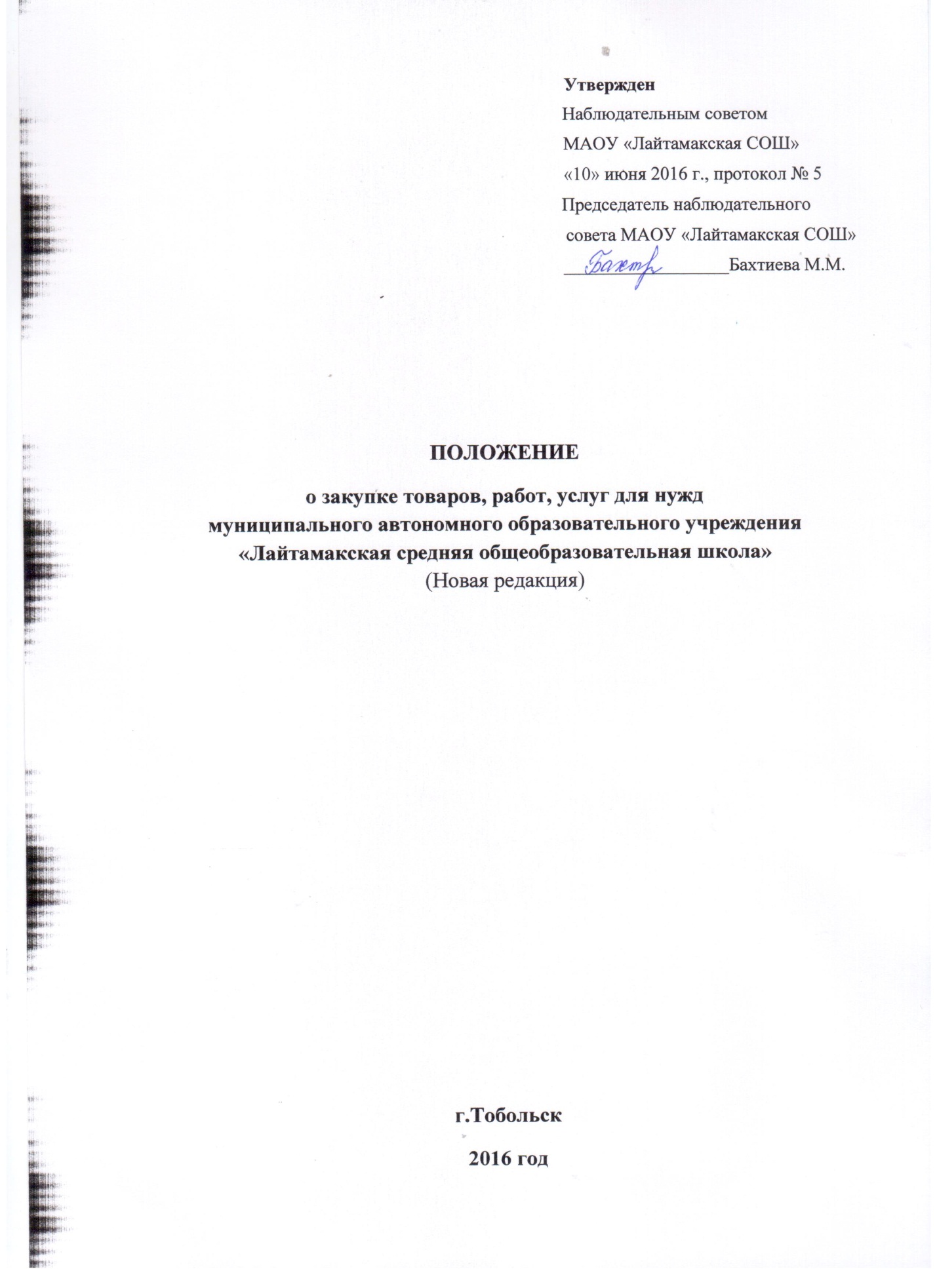 СОДЕРЖАНИЕ1. Термины и определения……………………………………………………………………...32. Общие положения....................................................................................................................43. Комиссия по закупкам.............................................................................................................54. Формирование потребности в закупках................................................................................65. Способы закупок......................................................................................................................66. Открытый конкурс...................................................................................................................77. Открытый аукцион.................................................................................................................138. Открытый аукцион в электронной форме…………………………………………………199. Запрос котировок....................................................................................................................1910. Закупка у единственного поставщика (подрядчика, исполнителя).................................2211. Участник закупок. Требования к участникам закупок.....................................................2412. Обеспечение заявки на участие в торгах, запросе котировок.  Обеспечение исполнения договора………………………………………………………………………………………...2613. Обжалование действий (бездействия) Заказчика………………………………………...2614. Ответственность за нарушение требований законодательства Российской Федерации и иных нормативных правовых актов Российской Федерации………………………………2715. Приложения к настоящему Положению………………………………………………….271. Термины и определенияПоложение о закупке – настоящее положение, регламентирующее закупочную деятельность заказчика и содержащее требования к закупке, в том числе порядок подготовки и проведения процедур закупки (включая способы закупки) и условия их применения, порядок заключения и исполнения договоров, а также иные связанные с обеспечением закупки положения.Заказчик – Муниципальное автономное образовательное учреждение Закупка (процедура закупки) – процесс определения участника закупки, с целью заключения с ним договора для удовлетворения потребностей заказчика в товарах, работах, услугах с необходимыми показателями цены, качества и надежности.Участник закупки – ( поставщик, подрядчик, исполнитель) - любое юридическое лицо или несколько юридических лиц, выступающих на стороне одного участника закупки, независимо от организационно-правовой формы, формы собственности, места нахождения и места происхождения капитала либо любое физическое лицо или несколько физических лиц, выступающих на стороне одного участника закупки, в том числе индивидуальный предприниматель или несколько индивидуальных предпринимателей, выступающих на стороне одного участника закупки, которые соответствуют требованиям, установленным заказчиком в соответствии с положением о закупке.Поставщик (исполнитель, подрядчик) – юридическое или физическое лицо, предлагающие или поставляющие продукцию (товары, работы, услуги) заказчику.Закупочная комиссия (аукционная комиссия, конкурсная комиссия, котировочная комиссия или единая комиссия) – коллегиальный орган, созданный заказчиком для проведения закупочных процедур.Закупочная документация – комплект документов, утверждаемый заказчиком и содержащий информацию о предмете закупки, порядке и условиях участия в процедуре закупки, правилах оформления и подачи заявок участниками закупки, критериях выбора победителя, об условиях договора, заключаемого по результатам процедуры закупки.Способ закупки – процедура, в результате проведения которой организатор процедуры закупки производит выбор участника закупки, в соответствии с порядком, определенным в настоящем Положении и в закупочной документации.Открытый аукцион – способ закупки, в ходе которого участники открыто делают ценовые предложения, и победителем которого признается участник закупки, предложивший наименьшее ценовое предложение.Открытый конкурс – способ закупки, победителем которого признается участник закупки, предложивший лучшие условия выполнения договора.Запрос котировок – способ закупки, победителем которой признается  участник закупки, предложивший наименьшую стоимость выполнения договора.Закупка у единственного источника – способ закупки, при которой договор с участником закупки заключается без проведения конкурентных процедур. Победитель процедуры закупки – участник закупки, который сделал лучшее предложение в соответствии с условиями закупочной документации.Процедура закупки в электронной форме (торги) – процедура закупки, осуществляемая на электронной торговой площадке.Электронная торговая площадка – программно-аппаратный комплекс, предназначенный для проведения процедур закупки в электронной форме, в режиме реального времени на сайте в информационно-телекоммуникационной сети «Интернет».Оператор электронной торговой площадки – юридическое лицо, владеющее автоматизированной электронной торговой площадкой, необходимыми для ее функционирования программно-аппаратными средствами и обеспечивающее проведение процедур закупки в электронной формеЭлектронный документ - информация в электронной форме, подписанная электронной подписью.Официальный сайт о размещении заказов (официальный сайт) - сайт в информационно-телекоммуникационной сети «Интернет» для размещения информации о размещении заказов на поставки товаров, выполнение работ, оказание услуг.Официальный сайт о размещении заказов заказчика – это совокупность электронных документов (файлов) организации в информационно-телекоммуникационной сети «Интернет», объединённых под одним адресом для размещения информации о размещении заказов на поставки товаров, выполнение работ, оказание услуг для нужд данной организации.2. Общие положения2.1. Положение о закупках товаров, работ, услуг для собственных нужд Муниципального автономного общеобразовательного учреждения «Лайтамакская средняя общеобразовательная школа», (далее - Положение) определяет закупочную деятельность МАОУ «Лайтамакская СОШ»,(далее «Заказчик»), условия и порядок подготовки и проведения соответствующих способов закупки, условия их применения, порядок отбора поставщиков (подрядчиков, исполнителей),порядок заключения и исполнения договоров. 2.2.  Целями настоящего Положения являются: - обеспечение информационной открытости закупок товаров, работ, услуг посредством публикации информации о закупках в степени, достаточной для потенциальных поставщиков (подрядчиков, исполнителей) (далее также - участники закупок), а также недопущения дискриминации и необоснованных ограничений количества участников закупок; - создание условий для своевременного и полного удовлетворения потребностей Заказчика в товарах, работах, услугах с требуемыми показателями цены, качества и надежности; -целевое и экономически эффективное расходование денежных средств на приобретение товаров, работ, услуг (с  учетом при необходимости стоимости жизненного цикла закупаемой продукции) и реализация мер, направленных на сокращение издержек Заказчика; - отсутствие ограничения допуска к участию в закупке путем установления не измеряемых требований к участникам закупки;- расширение возможностей для участия юридических и физических лиц в закупках. 2.3. Отбор поставщиков (подрядчиков, исполнителей) при проведении закупок товаров, работ, услуг для собственных нужд Заказчика осуществляется Комиссией по закупкам Заказчика, если иное не предусмотрено настоящим Положением. 2.4. Положение о закупке, изменения, вносимые в указанное положение подлежат обязательному размещению в единой информационной системе в сфере закупок товаров, работ, услуг для обеспечения государственных и муниципальных нужд не позднее чем в течение пятнадцати дней со дня его утверждения.В случае если по причинам технологического характера информация не сможет быть размещена на официальном сайте, информация подлежит размещению на сайте Заказчика.При закупке на официальном сайте размещается информация о закупке, в том числе извещение о закупке, документация о закупке, проект договора, являющийся неотъемлемой частью извещения о закупке и документации о закупке, изменения, вносимые в такое извещение  и такую документацию, разъяснения такой документации, протоколы, составляемые в ходе закупки, а также иная информация, размещение которой предусмотрено Федеральным законом от 18.07.2011 №223-ФЗ «О закупках товаров, работ, услуг отдельными видами юридических лиц» и настоящим Положением о закупке.2.5. В случае возникновения при ведении официального сайта федеральным органом исполнительной власти, уполномоченным на ведение официального сайта, технических или иных неполадок, блокирующих доступ к официальному сайту в течение более чем одного рабочего дня, информация, подлежащая размещению на официальном сайте в соответствии с настоящим Федеральным законом и положением о закупке, размещается заказчиком на сайте заказчика с последующим размещением ее на официальном сайте в течение одного рабочего дня со дня устранения технических или иных неполадок, блокирующих доступ к официальному сайту, и считается размещенной в установленном порядке.2.6. Размещенные на официальном сайте информация и сайте Заказчика сведения о закупках должны быть доступны потенциальным поставщикам (подрядчикам, исполнителям) и иным лицам для ознакомления без взимания платы.3. Комиссия по закупкам3.1. В целях обеспечения проведения отдельных процедур закупок товаров, работ, услуг создается Комиссия по закупкам (далее – Комиссия).3.2.  Количественный и персональный состав Комиссии по закупкам Заказчика (далее – Комиссия), а также лица, выполняющие функции Секретаря и Председателя Комиссии, определяются приказом руководителя Заказчика.3.3. Работой Комиссии руководит Председатель: созывает и ведет заседания, объявляет принятые решения. В отсутствие Председателя его функции выполняет один из членов Комиссии, кандидатура которого выбирается голосованием (простым большинством). Все Решения Комиссии принимаются голосованием (простым большинством).3.4. В состав Комиссии должно входить не менее пяти человек, включая Председателя.3.5. Комиссия правомочна осуществлять свои функции, если на заседании присутствует не менее чем пятьдесят процентов общего числа ее членов. Члены комиссии должны быть своевременно уведомлены Секретарем Комиссии о месте, дате и времени проведения заседания Комиссии. Принятие решения членами Комиссии путем проведения заочного голосования, а также делегирование ими своих полномочий иным лицам не допускается. 3.6. Каждый член Комиссии имеет один голос. Решения Комиссии принимаются простым большинством голосов членов Комиссии, принявших участие в заседании. При равенстве голосов голос Председателя Комиссии является решающим. 3.7. Членами Комиссии не могут быть физические лица, лично заинтересованные в результатах закупок (в том числе физические лица, подавшие заявки на участие в закупках либо состоящие в штате организаций, подавших указанные заявки), либо физические лица, на которых способны оказывать влияние участники закупок (в том числе физические лица, являющиеся участниками (акционерами) этих организаций, членами их органов управления, кредиторами участников закупок). В случае если член Комиссии может быть признан лично заинтересованным в результатах закупок, он отстраняется от участия в работе Комиссии по всем вопросам, касающимся соответствующих закупок. 3.8. Комиссия осуществляет рассмотрение обоснования потребностей в закупках товаров, работ, услуг, поступивших от Заказчика, с необходимыми показателями цены, качества и надежности, формирование плана-графика проведения закупок, рассмотрение заявок на участие в закупках, отбор участников закупок, рассмотрение, оценку и сопоставление заявок на участие в закупках, определение победителей закупок, ведение протоколов закупок, разработку типовых форм документов, применяемых при закупках, и их размещение на сайте Заказчика и иные функции, предусмотренные настоящим Положением. 3.9. Решения Комиссии оформляются протоколами. Протоколы подписывают все члены Комиссии, принявшие участие в заседании.3.10. Комиссия в своей деятельности  руководствуется Федеральным законом от 18.07.2011 №223-ФЗ  «О закупках товаров, работ, услуг отдельными видами юридических лиц», другими федеральными законами и иными нормативными правовыми актами Российской Федерации, Правительства Тюменской области,  регламентирующими правила закупки.3.11. Комиссия не позднее 10 числа месяца, следующего за отчетным месяцем, размещает на сайте:1) сведения о количестве и об общей стоимости договоров, заключенных заказчиком по результатам закупки  товаров, работ, услуг;2)сведения о количестве и об общей стоимости  договоров, заключенных заказчиком по результатам закупки у единственного поставщика (исполнителя, подрядчика):3) сведения о количестве и об общей стоимости договоров, заключенных заказчиком по результатам закупки, сведения о которой составляют государственную тайну или в отношении которой приняты решения Правительства Российской Федерации. 4. Формирование потребности в закупках4.1. При формировании плана закупок на очередной финансовый год Заказчик выполняет следующие мероприятия:- оценивает потребность в Продукции на очередной финансовый год;- анализирует сложившиеся цены на Продукцию;- формирует сводный перечень Продукции на закупку на очередной финансовый год;- разрабатывает предложения по определению способов и сроков закупки по видам Продукции;- формирует план закупки; - после утверждения плана закупок, размещает на официальном сайте указанный план закупок на очередной финансовый год.4.2. Требования к форме, а также к порядку формирования плана закупок установлены Постановлением Правительства Российской Федерации от 17.09.2012 г. № 932 «Об утверждении правил формирования плана закупки товаров (работ, услуг) и требований к форме такого плана».План закупок Заказчика формируется и размещается на официальном сайте в срок до 25 декабря года, предшествующего году на который формируется план закупок.4.3. План закупки Заказчика на очередной финансовый год утверждается руководителем.4.4. Внесение изменений в утвержденный план закупки, в том числе изменение способа закупки в течение года, производится на основании решения руководителя.4.5.  Подготовка документов для внесения изменений в утвержденные планы закупок производится в порядке, установленном настоящим разделом для подготовки и утверждения планов закупок.5. Способы закупок5.1. Под закупками товаров, работ, услуг понимается заключение любых возмездных гражданско-правовых договоров с юридическими и физическими лицами, в том числе индивидуальными предпринимателями, в которых Заказчик выступает в качестве плательщика денежных средств другой стороне по такому договору. Настоящее Положение регламентирует закупки любых товаров, работ, услуг для собственных нужд Заказчика, кроме: 1) купли – продажи ценных бумаг и валютных ценностей;2) приобретения заказчиком биржевых товаров на товарной бирже в соответствии с законодательством о товарных биржах и биржевой торговле;3)осуществления заказчиком размещения заказов на поставки товаров, выполнение работ, оказание услуг в соответствии с Федеральным законом от 5 апреля  2013 года № 44-ФЗ «О контрактной системе в сфере закупок товаров, работ, услуг для государственных и муниципальных нужд».;4)закупки в области военно-технического сотрудничества;5)закупки товаров, работ, услуг в соответствии с международным договором Российской Федерации, если таким договором предусмотрен иной порядок определения поставщиков (подрядчиков, исполнителей) таких товаров, работ, услуг;6)осуществления заказчиком отбора аудиторской организации для проведения обязательного аудита бухгалтерской (финансовой) отчетности заказчика в соответствии со статьей 5 Федерального закона от 30 декабря 2008 года №307-ФЗ «Об аудиторской деятельности».5.2. Решение о способе закупки осуществляется Заказчиком. Положением о закупке устанавливаются следующие способы закупок:1) путем проведения торгов в форме открытого конкурса, открытого аукциона в электронной форме. В случае проведения открытого аукциона в электронной форме порядок проведения последнего устанавливается регламентом соответствующей торговой площадки.2) без проведения торгов (запрос котировок цен, закупка у единственного поставщика (исполнителя, подрядчика)).6. Открытый конкурс 6.1. В целях настоящего Положения под открытым конкурсом (далее - конкурс) понимаются торги, победителем которых признается лицо, которое предложило лучшие условия исполнения договоров соответствии с критериями и порядком оценки и сопоставления заявок, которые установлены в конкурсной документации на основании настоящего положения.Проведение конкурса является обязательным, если начальная (максимальная цена договора равна или превышает 2 500 000 (два миллиона пятьсот тысяч) рублей.6.2. До начала конкурсной процедуры Заказчик, в интересах которого будет проводиться закупка, разрабатывает и направляет в Комиссию, если такая информация не предоставлялась ранее при планировании закупок в соответствии со разделом 4 настоящего Положения: 1) требования к закупаемым товарам (работам, услугам), в том числе к качеству, техническим характеристикам товара, работы, услуги, к их безопасности, к функциональным характеристикам (потребительским свойствам) товара, к размерам, упаковке, отгрузке товара, к результатам работы и иные требования, связанные с определением соответствия поставляемого товара, выполняемой работы, оказываемой услуги потребностям заказчика; место, условия и сроки (периоды) поставки товаров, выполнения работ, оказания услуг; начальную (максимальную) цену договора и порядок ее формирования; форму, сроки и порядок оплаты; сроки и (или) объем предоставления гарантий качества;2) требования к поставщикам (подрядчикам, исполнителям) с учетом положений раздела 11 настоящего Положения; 3)  критерии оценки конкурсных заявок;6.3.  Извещение о проведении открытого конкурса и конкурсную документацию разрабатывает и утверждает Комиссия.Извещение о проведении открытого конкурса размещается на сайте не менее чем за 20 дней до дня окончания подачи заявок на участие в конкурсе. Извещение о проведении открытого конкурса является неотъемлемой частью конкурсной документации о закупке. Сведения, содержащиеся в  извещении о закупке должны соответствовать сведениям, содержащимся в конкурсной документации о закупке.6.4. Комиссия вправе отказаться от проведения конкурса не позднее, чем за три дня до даты окончания подачи заявок на участие в конкурсе. Извещение об отказе от проведения конкурса размещается на сайте в течение одного дня со дня принятия решения Комиссией об отказе от проведения открытого конкурса. 6.5. В извещении о проведении конкурса должны быть указаны следующие сведения: 1) способ закупки - открытый конкурс;2) наименование, место нахождения, почтовый адрес, адрес электронной почты, номер контактного телефона заказчика;3) предмет договора с указанием количества поставляемого товара, объема выполняемых работ, оказываемых услуг;4) место поставки товара, выполнения работ, оказания услуг;5) сведения о начальной (максимальной) цене договора (цене лота);6) срок, место и порядок предоставления конкурсной документации, размер, порядок и сроки внесения платы, взимаемой заказчиком за предоставление документации, если такая плата установлена заказчиком, за исключением случаев предоставления документации в форме электронного документа;7) место и дата рассмотрения предложений участников закупки и подведения итогов конкурса.6.6. В конкурсной документации о закупке должны быть указаны сведения, в том числе:1) установленные заказчиком требования к качеству, техническим характеристикам товара, работы, услуги, к их безопасности, к функциональным характеристикам (потребительским свойствам) товара, к размерам, упаковке, отгрузке товара, к результатам работы и иные требования, связанные с определением соответствия поставляемого товара, выполняемой работы, оказываемой услуги потребностям заказчика;2) требования к содержанию, форме, оформлению и составу заявки на участие в закупке и инструкцию по ее заполнению;3) требования к описанию участниками закупки поставляемого товара, который является предметом закупки, его функциональных характеристик (потребительских свойств), его количественных и качественных характеристик, требования к описанию участниками закупки выполняемой работы, оказываемой услуги, которые являются предметом закупки, их количественных и качественных характеристик;4) место, условия и сроки (периоды) поставки товара, выполнения работы, оказания услуги;5) сведения о начальной (максимальной) цене договора (цене лота);6) форма, сроки и порядок оплаты товара, работы, услуги;7) порядок формирования цены договора (цены лота) (с учетом или без учета расходов на перевозку, страхование, уплату таможенных пошлин, налогов и других обязательных платежей);8) порядок, место, дата начала и дата окончания срока подачи заявок на участие в конкурсе;9) требования к участникам закупки и перечень документов, представляемых участниками закупки для подтверждения их соответствия установленным требованиям;10) формы, порядок, дата начала и дата окончания срока предоставления участникам закупки разъяснений положений конкурсной документации;11) место и дата рассмотрения предложений участников закупки и подведения итогов конкурса;12) критерии оценки и сопоставления заявок на участие в конкурсе;13) порядок оценки и сопоставления заявок на участие в конкурсе;14) порядок и срок отзыва конкурсных заявок, порядок внесения изменений в такие заявки;15) размер обеспечения заявки на участие в конкурсе, срок и порядок внесения денежных средств в качестве обеспечения такой заявки, 16) размер обеспечения исполнения договора, срок и порядок его предоставления, если Заказчиком принято решение о необходимости предоставления такого обеспечения. К конкурсной документации должен быть приложен проект договора. 6.7. Комиссия размещает конкурсную документацию на сайте одновременно с размещением извещения о проведении конкурса. Конкурсная документация должна быть доступна для ознакомления на сайте без взимания платы. 6.8. Разъяснение и изменение конкурсной документации. Изменение извещения о проведении конкурса. 6.8.1. Любой участник закупок вправе направить письменный запрос о разъяснение положений конкурсной документации, в срок не позднее, чем за пять дней до даты окончания срока подачи заявок на участие в конкурсе. В течение двух рабочих дней со дня поступления официального запроса Комиссия обязана направить в письменной форме или в форме электронного документа разъяснения положений конкурсной документации участнику закупок. Разъяснения положений конкурсной документации размещаются заказчиком на официальном сайте не позднее чем в течение трех дней со дня предоставления указанных разъяснений участнику закупок.6.8.2. Комиссия вправе принять решение о внесении изменений в извещение о проведении конкурса и в конкурсную документацию не позднее, чем за три дня до даты окончания подачи конкурсных заявок. В случае, если изменения в извещение о проведении конкурса, конкурсную документацию внесены заказчиком позднее двадцати дней до даты окончания подачи заявок на участие в конкурсе, срок подачи заявок на участие в конкурсе должен быть продлен так, чтобы со дня размещения на сайте внесенных в извещение о конкурсе, конкурсную документацию изменений до даты окончания подачи заявок на участие в конкурсе такой срок составлял не менее двадцати дней.Изменение предмета конкурса не допускается. 6.8.3. Изменения, вносимые в извещение о конкурсе, конкурсную документацию размещаются Комиссией на сайте не позднее чем в течение трех дней со дня принятия решения о внесении указанных изменений. 6.9.  Порядок подачи конкурсных заявок. 6.9.1.  Для участия в конкурсе участник закупок подает конкурсную заявку в месте и до истечения срока по форме, которые установлены конкурсной документацией. 6.9.2. Участник закупок подает конкурсную заявку в письменной форме или форме электронного документа в соответствии с конкурсной документацией. Участник закупок вправе подать только одну конкурсную заявку. 6.9.3. Конкурсная заявка должна содержать сведения в соответствии с условиями конкурсной документации, в том числе: 1) фирменное наименование (наименование), сведения об организационно-правовой форме, о месте нахождения, почтовый адрес (для юридического лица), фамилия, имя, отчество, паспортные данные, сведения о месте жительства (для физического лица), номер контактного телефона; 2) полученную не ранее чем за три месяца до дня размещения на сайте извещения о проведении конкурса выписку из единого государственного реестра юридических лиц, выписку из единого государственного реестра индивидуальных предпринимателей или их нотариально заверенные копии, копии документов, удостоверяющих личность (для физических лиц); 3) документ, подтверждающий полномочия лица на осуществление действий от имени участника закупок (копия решения о назначении или об избрании, в соответствии с которым лицо обладает правом действовать от имени участника закупок без доверенности.В случае, если от имени участника закупок действует иное лицо, заявка на участие в конкурсе должна содержать также доверенность на осуществление действий от имени участника закупок, заверенную печатью участника закупки и подписанную руководителем участника закупки (для юридических лиц и индивидуальных предпринимателей) или уполномоченным этим руководителем лицом, либо нотариально заверенную копию такой доверенности. В случае, если указанная доверенность подписана лицом, уполномоченным руководителем участника закупки, заявка на участие в конкурсе должна содержать также документ, подтверждающий полномочия такого лица;4) копии учредительных документов участника закупок (для юридических лиц); 5) решение об одобрении сделки (в том числе по предоставлению обеспечения заявки и исполнению договора) органами управления юридического лица в случае, если требование о необходимости наличия такого решения для совершения сделки установлено законодательством Российской Федерации, учредительными документами юридического лица; 6) предложение о функциональных и качественных характеристиках товара, о качестве работ, услуг и иные предложения об условиях исполнения договора, в том числе предложение о цене договора, о цене единицы товара, услуги или работы; 7) документы, подтверждающие внесение денежных средств в качестве обеспечения конкурсной заявки (платежное поручение, подтверждающее перечисление денежных средств в качестве обеспечения конкурсной заявки или копия такого поручения, заверенная банком, осуществляющим зачисление денежных средств в качестве обеспечения заявки на участие в конкурсе), в случаях, когда конкурсная документация предусматривает такое предоставление; 8) копии документов, подтверждающих соответствие участника закупок требованиям раздела 11 настоящего Положения;9)документы, подтверждающие квалификацию участника закупки, если в конкурсной документации указан такой критерий оценки заявок на участие в конкурсе, как квалификация участника закупки.Не допускается требовать от участника закупки предоставление оригиналов документов, за исключением случаев, установленных настоящим пунктомНе предоставление документов, предусмотренных настоящим пунктом, а равно направление заявки на участие в конкурсе не по форме, установленной в конкурсной документации, является основанием для отказа в допуске к участию в конкурсе соответствующего участника закупок. 6.9.4. Прием конкурсных заявок прекращается в день вскрытия конвертов с такими заявками. Конкурсная заявка, поступившая по истечении окончания срока подачи конкурсных заявок, вскрывается (для установления местонахождения и наименования участника закупки) и возвращается представившему ее лицу в течение трех рабочих дней с момента ее поступления. 6.9.5. Участник закупок, подавший конкурсную заявку, вправе отозвать ее в любое время до момента вскрытия Комиссией конвертов с конкурсными заявками. 6.9.6. В случае, если по окончании срока подачи конкурсных заявок подана только одна конкурсная заявка или не подана ни одна заявка, конкурс признается несостоявшимся, Комиссия вправе осуществить закупку товаров, работ, услуг, являвшихся предметом конкурса, у единственного поставщика (подрядчика, исполнителя) без проведения торгов. 6.10.  Порядок вскрытия конвертов с конкурсными заявками. 6.10.1. Вскрытие конвертов с конкурсными заявками осуществляется публично Комиссией во время и в месте в соответствии с порядком и процедурами, указанными в конкурсной документации.6.10.2. Участники закупок, подавшие конкурсные заявки, или их представители вправе присутствовать при вскрытии конвертов с конкурсными заявками. 6.10.3. Наименование и адрес каждого участника закупок, конкурсная заявка которого вскрывается, наличие сведений и документов, предусмотренных конкурсной документацией, условия исполнения договора, указанные в такой заявке и являющиеся критерием оценки конкурсных заявок, объявляются при вскрытии конвертов с заявками и заносятся в протокол вскрытия конвертов с конкурсными заявками. 6.10.4. Протокол вскрытия конвертов с конкурсными заявками подписывается всеми присутствующими членами Комиссии непосредственно после вскрытия конвертов с конкурсными заявками на участие в конкурсе.Протокол вскрытия конвертов с конкурсными заявками, составленный Комиссией, размещается на сайте не позднее чем через три дня со дня подписания такого протокола Комиссией.Комиссия обязана осуществлять аудиозапись вскрытия конвертов с заявками на участие в конкурсе.6.11.  Порядок рассмотрения конкурсных заявок. 6.11.1. Комиссия рассматривает конкурсные заявки на соответствие требованиям, установленным конкурсной документацией, и соответствие участников закупок требованиям, установленным разделом 11 настоящего Положения. Срок рассмотрения конкурсных заявок не может превышать пятнадцать дней со дня вскрытия конвертов с конкурсными заявками. 6.11.2. По результатам рассмотрения конкурсных заявок Комиссией принимается решение о допуске к участию в конкурсе участника закупок или об отказе в допуске к участию в конкурсе. 6.11.3. Комиссией оформляется протокол рассмотрения конкурсных заявок, который подписывается всеми присутствующими на заседании членами Комиссии в день окончания рассмотрения конкурсных заявок. Протокол должен содержать сведения об участниках закупок, подавших конкурсные заявки, решение о допуске участника закупок к участию в конкурсе или об отказе в допуске участника закупок к участию в конкурсе. Протокол рассмотрения конкурсных заявок, составленный Комиссией, размещается на сайте не позднее чем через три дня со дня подписания такого протокола Комиссией.6.11.4.  Конкурс признается несостоявшимся если: - ни одна из конкурсных заявок не соответствует конкурсной документации. В этом случае Комиссия вправе осуществить закупку товаров, работ, услуг, являвшихся предметом конкурса у единственного поставщика (подрядчика, исполнителя) без проведения торгов; - только один участник закупок или единственный участник закупки, подавший конкурсную заявку, признан участником конкурса. В этом случае Заказчик заключает договор с таким участником после подписания протокола рассмотрения конкурсных заявок. Договор составляется путем включения условий, в том числе о цене, предложенных таким участником в конкурсной заявке, в проект договора. Цена договора не может превышать начальную (максимальную) цену, указанную в извещении о проведении конкурса. 6.12.  Оценка и сопоставление конкурсных заявок. 6.12.1. Комиссия осуществляет оценку и сопоставление конкурсных заявок участников закупок, признанных участниками конкурса. Срок оценки и сопоставления таких заявок не может превышать десяти дней со дня подписания Комиссией протокола рассмотрения конкурсных заявок. 6.12.2. Оценка и сопоставление конкурсных заявок осуществляются Комиссией в целях выявления лучших условий исполнения договора в соответствии с критериями, установленными конкурсной документацией. Совокупная значимость таких критериев должна составлять сто процентов. 6.12.3. Оценка и сопоставление конкурсных заявок осуществляется по цене и иным критериям, указанным в конкурсной документации. Критериями оценки помимо цены договора могут быть: 1) качество работ, услуг и (или) квалификация участника закупок; 3) сроки (периоды) поставки товара, выполнения работ, оказания услуг; 3) срок предоставления гарантии качества товара, работ, услуг; 6.12.4. Комиссия вправе оценивать деловую репутацию участника конкурса, наличие опыта выполнения работ, оказания услуг, наличие производственных мощностей, технологического оборудования, трудовых, финансовых ресурсов и иные показатели, необходимые для выполнения работ, оказания услуг, являющихся предметом договора, в том числе квалификацию работников участника конкурса, в случае, если это установлено конкурсной документацией. 6.12.5. На основании результатов оценки и сопоставления конкурсных заявок Комиссией каждой конкурсной заявке относительно других по мере уменьшения степени выгодности содержащихся в них условий исполнения договора присваивается порядковый номер. Конкурсной заявке, в которой содержатся лучшие условия исполнения договора, присваивается первый номер. В случае если в нескольких конкурсных заявках содержатся одинаковые условия исполнения договора, меньший порядковый номер присваивается конкурсной заявке, которая поступила ранее других конкурсных заявок, содержащих такие условия. Победителем конкурса признается участник конкурса, который предложил лучшие условия исполнения договора, и конкурсной заявке которого присвоен первый номер. 6.12.6. Результаты оценки и сопоставления конкурсных заявок оформляются протоколом. Протокол подписывается всеми присутствующими членами Комиссии в день проведения оценки и сопоставления конкурсных заявок. Протокол оценки и сопоставления конкурсных заявок, составленный Комиссией, размещается на сайте не позднее чем через три дня со дня подписания такого протокола Комиссией.По результатам конкурса с участником закупок, признанным победителем конкурса заключается договор. Договор составляется путем включения условий исполнения договора, предложенных победителем конкурса в конкурсной заявке, в проект договора, прилагаемый к конкурсной документации. Договор может быть заключен не ранее чем через десять дней со дня размещения на сайте протокола оценки и сопоставления заявок на участие в конкурсе, 6.12.7. В случае если победитель конкурса в срок, предусмотренный конкурсной документацией, не представил Заказчику подписанный договор, а также обеспечение исполнения договора, если такое обеспечение было установлено конкурсной документацией, победитель конкурса признается уклонившимся от заключения договора. В случае, если победитель конкурса признан уклонившимся от заключения договора, Заказчик вправе заключить договор с участником конкурса, конкурсной заявке которого присвоен второй номер. При этом заключение договора для участника конкурса, конкурсной заявке которого присвоен второй номер, является обязательным. В случае, если при заключении и исполнении договора изменяются объем, цена закупаемых товаров, работ, услуг или сроки исполнения договора по сравнению с указанными в протоколе, составленном по результатам закупки, не позднее чем в течение десяти дней со дня внесения изменений в договор на сайте размещается информация об изменении договора с указанием измененных условий.6.12.8. Непредставление участником, конкурсной заявке которого присвоен второй номер,  Заказчику  подписанного договора в срок, установленного в конкурсной документации, и обеспечения исполнения договора, если такое обеспечение установлено конкурсной документацией, считается отказом такого участника от заключения договора. В этом случае конкурс признается несостоявшимся.6.12.9. В случае если конкурс признан несостоявшимся, Заказчик вправе осуществить закупку товаров, работ, услуг, являвшихся предметом конкурса у единственного поставщика (подрядчика, исполнителя) без проведения торгов.7. Открытый аукцион7.1. В целях настоящего Положения под открытым аукционом (далее - аукцион) понимаются торги, победителем которых признается лицо, предложившее наиболее низкую цену договора. Открытый аукцион проводится если начальная (максимальная) цена договора равна или превышает 2 500 000 (два миллиона пятьсот тысяч) рублей.7.2. До начала аукционной процедуры Заказчик, в интересах которого будет проводиться закупка, разрабатывает и направляет в Комиссию, если такая информация не предоставлялась ранее при планировании закупок. 7.2.1.  Требования к закупаемым товарам (работам, услугам), в том числе к качеству, техническим характеристикам товара, работы, услуги, к их безопасности, к функциональным характеристикам (потребительским свойствам) товара, к размерам, упаковке, отгрузке товара, к результатам работы и иные требования, связанные с определением соответствия поставляемого товара, выполняемой работы, оказываемой услуги потребностям заказчика; место, условия и сроки (периоды) поставки товаров, выполнения работ, оказания услуг; начальную (максимальную) цену договора и порядок ее формирования; форму, сроки и порядок оплаты; сроки и (или) объем предоставления гарантий качества;7.2.2. Необходимость обеспечения заявки на участие в аукционе и (или) обеспечения исполнения договора участниками закупок, (размер, срок и порядок внесения денежных средств в качестве обеспечения такой заявки, и (или) размер обеспечения исполнения договора, срок и порядок его предоставления). 7.3. Извещение о проведении открытого аукциона и документацию об открытом аукционе (далее аукциона документация) разрабатывает и утверждает Комиссия.Извещение о проведении открытого аукциона размещается на сайте не менее чем за 20 дней до дня окончания подачи заявок на участие в аукционе.7.4. Комиссия вправе отказаться от проведения аукциона не позднее, чем за три дня до даты окончания подачи заявок на участие в аукционе. Извещение об отказе от проведения аукциона размещается на сайте в течение одного дня со дня принятия решения Комиссией об отказе от проведения открытого аукциона. 7.5. В извещении о проведении аукциона должны быть указаны следующие сведения: 1) способ закупки - открытый аукцион;2) наименование, место нахождения, почтовый адрес, адрес электронной почты, номер контактного телефона заказчика;3) предмет договора с указанием количества поставляемого товара, объема выполняемых работ, оказываемых услуг;4) место поставки товара, выполнения работ, оказания услуг;5) сведения о начальной (максимальной) цене договора (цене лота);6) срок, место и порядок предоставления документации о закупке, размер, порядок и сроки внесения платы, взимаемой заказчиком за предоставление документации, если такая плата установлена заказчиком, за исключением случаев предоставления документации в форме электронного документа;7) место и дата рассмотрения предложений участников закупки и подведения итогов закупки.7.6. В аукционной документации о закупке должны быть указаны сведения, в том числе:1) установленные заказчиком требования к качеству, техническим характеристикам товара, работы, услуги, к их безопасности, к функциональным характеристикам (потребительским свойствам) товара, к размерам, упаковке, отгрузке товара, к результатам работы и иные требования, связанные с определением соответствия поставляемого товара, выполняемой работы, оказываемой услуги потребностям заказчика;2) требования к содержанию, форме, оформлению и составу заявки на участие в аукционе и инструкцию по ее заполнению;3) требования к описанию участниками закупки поставляемого товара, который является предметом закупки, его функциональных характеристик (потребительских свойств), его количественных и качественных характеристик, требования к описанию участниками закупки выполняемой работы, оказываемой услуги, которые являются предметом закупки, их количественных и качественных характеристик;4) место, условия и сроки (периоды) поставки товара, выполнения работы, оказания услуги;5) сведения о начальной (максимальной) цене договора (цене лота);6) форма, сроки и порядок оплаты товара, работы, услуги;7) порядок формирования цены договора (цены лота) (с учетом или без учета расходов на перевозку, страхование, уплату таможенных пошлин, налогов и других обязательных платежей);8) порядок, место, дата начала и дата окончания срока подачи заявок на участие в аукционе;9) требования к участникам закупки и перечень документов, представляемых участниками закупки для подтверждения их соответствия установленным требованиям;10) формы, порядок, дата начала и дата окончания срока предоставления участникам закупки разъяснений положений аукционной документации;11) порядок и срок отзыва заявок на участие в аукционе;12) величину понижения начальной цены договора ("шаг аукциона"); 13) место, день и время начала рассмотрения аукционных заявок; 14) место, дату и время проведения аукциона; 15) срок, в течение которого победитель аукциона должен подписать договор, со дня подписания протокола аукциона Комиссией; 16) размер обеспечения заявки на участие в аукционе, срок и порядок внесения денежных средств в качестве обеспечения такой заявки;17) размер обеспечения исполнения договора, срок и порядок его предоставления, если Заказчиком принято решение о необходимости предоставления такого обеспечения. К аукционной документации должен быть приложен проект договора. 7.7. Комиссия размещает аукционную документацию на сайте одновременно с размещением извещения о проведении аукциона. Аукционная документация должна быть доступна для ознакомления на сайте без взимания платы. 7.8. Разъяснение аукционной документации и внесение изменений в извещение об аукционе и аукционную документацию:7.8.1. Любой участник закупок вправе направить письменный запрос о разъяснение положений аукционной документации, в срок не позднее, чем за пять дней до даты окончания срока подачи заявок на участие в аукционе в письменном виде, и получить регистрационный номер своего запроса. В течение двух рабочих дней со дня поступления указанного запроса Комиссия обязана направить в письменной форме или в форме электронного документа разъяснения положений аукционной документации участнику закупок. Разъяснения положений аукционной документации размещаются заказчиком на сайте не позднее чем в течение трех дней со дня предоставления указанных разъяснений участнику закупок.7.8.2. Комиссия вправе принять решение о внесении изменений в извещение о проведении аукциона и в аукционную документацию не позднее, чем за три дня до даты окончания подачи аукционных заявок на участие в аукционе. В случае, если изменения в извещение о проведении аукциона, аукционную документацию внесены заказчиком не ранее двадцати дней до даты окончания подачи заявок на участие в аукционе, срок подачи заявок на участие в аукционе должен быть продлен так, чтобы со дня размещения на сайте внесенных в извещение о аукционе, аукционную документацию изменений до даты окончания подачи заявок на участие в аукционе такой срок составлял не менее двадцати  календарных  дней.Изменение предмета договора не допускается. 7.8.3. Изменения, вносимые в извещение об аукционе, аукционную документацию размещаются Комиссией на сайте не позднее чем в течение трех дней со дня принятия решения о внесении указанных изменений. 7.9.  Порядок подачи аукционных заявок. 7.9.1. Для участия в аукционе участник закупок подает аукционную заявку в срок и по форме, которые установлены аукционной документацией. Аукционная заявка должна содержать сведения в соответствии с условиями аукционной документации, в том числе: 1) фирменное наименование (наименование), сведения об организационно-правовой форме, о месте нахождения, почтовый адрес (для юридического лица), фамилия, имя, отчество, паспортные данные, сведения о месте жительства (для физического лица), номер контактного телефона; 2) полученную не ранее чем за три месяца до дня размещения на сайте извещения о проведении конкурса выписку из единого государственного реестра юридических лиц, выписку из единого государственного реестра индивидуальных предпринимателей или их нотариально заверенные копии, копии документов, удостоверяющих личность (для физических лиц); 3) документ, подтверждающий полномочия лица на осуществление действий от имени участника закупок (копия решения о назначении или об избрании, в соответствии с которым лицо обладает правом действовать от имени участника закупок без доверенности.В случае, если от имени участника закупок действует иное лицо, заявка на участие в аукционе должна содержать также доверенность на осуществление действий от имени участника закупок, заверенную печатью участника закупки и подписанную руководителем участника закупки (для юридических лиц и индивидуальных предпринимателей) или уполномоченным этим руководителем лицом, либо нотариально заверенную копию такой доверенности. В случае, если указанная доверенность подписана лицом, уполномоченным руководителем участника закупки, заявка на участие в аукционе должна содержать также документ, подтверждающий полномочия такого лица;4) копии учредительных документов участника закупок (для юридических лиц); 5) решение об одобрении сделки (в том числе по предоставлению обеспечения заявки и исполнению договора) органами управления юридического лица в случае, если требование о необходимости наличия такого решения для совершения сделки установлено законодательством Российской Федерации, учредительными документами юридического лица; 6) предложение о функциональных и качественных характеристиках товара, о качестве работ, услуг и иные предложения об условиях исполнения договора, в том числе предложение о цене договора, о цене единицы товара, услуги или работы; 7) документы, подтверждающие внесение денежных средств в качестве обеспечения  заявки на участие в аукционе (платежное поручение, подтверждающее перечисление денежных средств в качестве обеспечения заявки на участие в аукционе или копия такого поручения, заверенная банком, осуществляющим зачисление денежных средств в качестве обеспечения заявки на участие в аукционе), в случаях, когда аукционная документация предусматривает такое предоставление; 8) копии документов, подтверждающих соответствие участника закупок требованиям раздела 11 настоящего Положения.Не допускается требовать от участника закупки предоставление оригиналов документов, за исключением случаев, установленных настоящим пунктомНе предоставление документов, предусмотренных настоящим пунктом, а равно направление заявки на участие в аукционе не по форме, установленной в конкурсной документации, является основанием для отказа в допуске к участию в аукционе соответствующего участника закупок. 7.9.2. Участник закупок подает заявку на участие в аукционе(далее аукционная заявка) в письменной форме, разработанной и утвержденной Комиссией. Все листы заявки на участие в аукционе должны быть прошиты, пронумерованы и скреплены на последнем листе - на обороте листа печатью участника закупок (для юридических лиц и индивидуальных предпринимателей) и подписаны участником закупок или лицом, уполномоченным таким участником закупок на основании доверенности.При этом, если в форме заявки, которая является приложением к аукционной документации, предусмотрены печать и подпись участника закупки (для юридических лиц и индивидуальных предпринимателей), такая заявка в обязательном порядке подписывается участником закупки и заверяется печатью.7.9.3. Участник закупок вправе подать только одну заявку в отношении каждого предмета аукциона. 7.9.4. Прием аукционных заявок прекращается в день рассмотрения заявок непосредственно до начала рассмотрения аукционных заявок, указанного в извещении о проведении аукциона. Аукционная заявка, поступившая после окончания срока подачи заявок на участие в аукционе, не рассматривается и в тот же день возвращаются участнику закупки. 7.9.5. Участник закупок вправе отозвать аукционную заявку в любое время до дня и времени начала рассмотрения аукционных заявок. 7.9.6.  Аукцион признается несостоявшимся если: - не подана ни одна аукционная заявка. В этом случае Комиссия вправе осуществить закупку товаров, работ, услуг, являвшихся предметом аукциона без проведения торгов у единственного поставщика (подрядчика, исполнителя); 7.10.  Порядок рассмотрения аукционных заявок. 7.10.1. Комиссия рассматривает аукционные заявки на соответствие требованиям, установленным аукционной документацией. Срок рассмотрения аукционных в течении 5 рабочих дней со дня окончания подачи аукционных заявок. 7.10.2. На основании результатов рассмотрения аукционных заявок Комиссией принимается решение о допуске участника закупок к участию в аукционе или об отказе в допуске к участию в аукционе, что отражается в протоколе рассмотрения аукционных заявок, который подписывается всеми присутствующими на заседании членами Комиссии в день окончания рассмотрения аукционных заявок. В протокол вносится информация о допуске участника закупок к участию в аукционе и признании его участником аукциона или об отказе в допуске к участию в аукционе с обоснованием такого решения. 7.10.3 Протокол рассмотрения аукционных заявок, составленный Комиссией, размещается на сайте не позднее чем через три дня со дня подписания такого протокола Комиссией.7.10.4. Аукцион признается несостоявшимся если: - на основании результатов рассмотрения аукционных заявок принято решение об отказе в допуске к участию в аукционе всех участников закупок. В этом случае Комиссия вправе осуществить закупку товаров, работ, услуг, являвшихся предметом аукциона, без проведения торгов у единственного поставщика (подрядчика, исполнителя); - по окончании срока подачи аукционных заявок подана только одна аукционная заявка. Если аукционная заявка соответствует всем требованиям и условиям, предусмотренным аукционной документацией, Заказчиком заключается договор с таким участником закупок после подписания протокола рассмотрения аукционных заявок. Договор заключается на условиях, предусмотренных аукционной документацией по начальной (максимальной) цене договора, либо по цене согласованной с участником закупки, но не превышающей начальную (максимальную) цену договора, указанной в извещении о проведении аукциона. - только один участник закупок признается участником аукциона. В этом случае Заказчик заключает договор с таким участником после подписания Комиссией протокола рассмотрения аукционных заявок. Договор заключается на условиях, предусмотренных аукционной документацией по начальной (максимальной) цене договора, либо по цене согласованной с участником закупки, но не превышающей начальную (максимальную) цену договора, указанной в извещении о проведении аукциона. 7.11. Порядок проведения аукциона:7.11.1. В аукционе могут участвовать только участники закупок, признанные участниками аукциона. Аукцион проводится Комиссией в присутствии участников аукциона. Аукционист выбирается из числа членов Комиссии путем открытого голосования большинством голосов.7.11.2. Аукцион проводится путем снижения начальной (максимальной)цены договора, указанной в извещении о проведении аукциона, на "шаг аукциона". "Шаг аукциона" устанавливается в размере 5 процентов начальной (максимальной) цены договора, указанной в извещении о проведении аукциона. 7.11.3. В случае, если после троекратного объявления последнего предложения о цене договора ни один из участников аукциона не заявил о своем намерении предложить более низкую цену договора, Аукционист вправе снизить “шаг аукциона” на 0,5 процента от начальной (максимальной)цены договора, но не ниже 0,5 процента начальной (максимальной)цены договора. 7.11.4. Участник аукциона после объявления аукционистом начальной (максимальной) цены  договора и цены договора, сниженной в соответствии с "шагом аукциона" в порядке, установленном п. 7.11.2. настоящего положения, поднимает карточку в случае, если он согласен заключить договора по объявленной цене.7.11.5. Аукционист объявляет номер карточки участника аукциона, который первым поднял карточку после объявления аукционистом начальной (максимальной) цены договора и цены договора, сниженной в соответствии с "шагом аукциона", а также новую цену договора, сниженную в соответствии с "шагом аукциона" в порядке, установленном п. 7.11. 2. настоящего положения, и новую цену договора, в соответствии с которым снижается цена.7.11.6. Аукцион считается оконченным, если после троекратного объявления аукционистом цены договора ни один участник аукциона не поднял карточку. В этом случае аукционист объявляет об окончании проведения аукциона, последнее и предпоследнее предложения о цене договора, номер карточки и наименование победителя аукциона и участника аукциона, сделавшего предпоследнее предложение о цене договора.7.11.7. Победителем аукциона признается лицо, предложившее наиболее низкую цену договора. 7.11.8. При проведении аукциона Комиссия ведет протокол аукциона, в котором указываются сведения о месте, дате и времени проведения аукциона, об участниках аукциона, о начальной (максимальной) цене договора, последнем и предпоследнем предложениях о цене договора, наименовании и месте нахождения (для юридического лица), фамилии, об имени, отчестве, о месте жительства (для физического лица) победителя аукциона и участника, который сделал предпоследнее предложение о цене договора.Протокол подписывается всеми присутствующими членами Комиссии в день проведения аукциона.Протокол проведения аукциона, составленный Комиссией, размещается на сайте не позднее чем через три дня со дня подписания такого протокола Комиссией.Заказчик заключает с победителем аукциона договор, который составляется путем включения цены договора, предложенной победителем аукциона, в проект договора, прилагаемого к аукционной документации. Договор может быть заключен не ранее чем через десять дней со дня размещения на сайте протокола проведения аукциона.В случае, если при заключении и исполнении договора изменяются объем, цена закупаемых товаров, работ, услуг или сроки исполнения договора по сравнению с указанными в протоколе, составленном по результатам закупки, не позднее чем в течение десяти дней со дня внесения изменений в договор на сайте размещается информация об изменении договора с указанием измененных условий.7.11.9. В случае если победитель аукциона в срок, предусмотренный аукционной документацией, не представил Заказчику подписанный договор, а также обеспечение исполнения договора, если такое обеспечение было установлено аукционной документацией, победитель аукциона признается уклонившимся от заключения договора. В случае, если победитель аукциона признан уклонившимся от заключения договора, Заказчик вправе заключить договор с участником аукциона, который сделал предпоследнее предложение о цене договора. При этом заключение договора для участника аукциона, который сделал предпоследнее предложение о цене договора, является обязательным. 7.11.10. Непредставление участником, который сделал предпоследнее предложение о цене договора,  Заказчику  подписанного договора в срок, установленного в аукционной документации, и   обеспечения исполнения договора, если такое обеспечение установлено аукционной документацией, считается отказом такого участника от заключения договора. В этом случае аукцион признается несостоявшимся.7.11.11. В случае если аукцион признан несостоявшимся, Заказчик вправе осуществить закупку товаров, работ, услуг, являвшихся предметом аукциона у единственного поставщика (подрядчика, исполнителя) без проведения торгов.7.11.12. Аукцион признается несостоявшимся если: - в аукционе участвовал один участник. В этом случае Заказчик заключает договор с единственным участником аукциона. Договор заключается на условиях и в сроки, предусмотренные аукционной документацией по начальной (максимальной) цене договора, указанной в извещении о проведении аукциона; - для участия в аукционе не явился ни один участник аукциона; - в связи с отсутствием предложений о цене договора от участников аукциона, принявших участие в аукционе, предусматривающих более низкую цену договора, чем начальная (максимальная) цена договора.8. Открытый аукцион в электронной форме.8.1. Открытый аукцион в электронной форме (далее ОАЭФ) проводится при закупке товаров, работ и услуг в соответствии с перечнем, утвержденным Постановлением Правительства РФ  от 21.06.2012 N 616 «Об утверждении перечня товаров, работ и услуг, закупка которых осуществляется в электронной форме».8.2. Открытый аукцион в электронной форме проводится в соответствии с регламентом площадки оператора.8.3. Заказчик выбирает электронную площадку самостоятельно, которая указывается в Извещении о проведении открытого аукциона в электронной форме.   8.4. Закупка товаров, работ и услуг, включенных в перечень, утвержденный Постановлением Правительства РФ  от 21.06.2012 N 616 «Об утверждении перечня товаров, работ и услуг, закупка которых осуществляется в электронной форме», не осуществляется в электронной форме:- если информация о закупке в соответствии с частью 15 статьи 4 Федерального закона "О закупках товаров, работ, услуг отдельными видами юридических лиц" не подлежит размещению на официальном сайте в информационно-телекоммуникационной сети «Интернет» для размещения информации о размещении заказов на поставки товаров, выполнение работ и оказание услуг;- если потребность в закупке возникла вследствие произошедшей аварийной ситуации, непреодолимой силы, чрезвычайных ситуаций природного или техногенного характера, а также в целях предотвращения угрозы их возникновения;- если закупка осуществляется у единственного поставщика (исполнителя, подрядчика) в соответствии с настоящим Положением.9. Запрос котировок 9.1. Под запросом котировок понимается способ осуществления закупки без проведения торгов и в сокращенные сроки, при котором информация о потребностях в товарах, работах, услугах сообщается неограниченному кругу лиц путем размещения на сайте извещения о проведении запроса котировок, и победителем признается участник закупок, предложивший наиболее низкую цену. Заказчик  вправе осуществлять закупки товаров, работ, услуг, для которых есть функционирующий рынок, путем запроса котировок, если их производство, выполнение, оказание осуществляются не по конкретным заявкам Заказчика. Заказчик не вправе осуществлять путем запроса котировок размещение заказа на поставку одноименных товаров, выполнение одноименных работ, оказание одноименных услуг на сумму более чем 2 500 000 (два миллиона пятьсот тысяч) рублей.9.2. При осуществлении закупки путем запроса котировок Комиссия вправе объявить процедуру проведения закупки несостоявшейся или завершить процедуру закупки без заключения договора по ее результатам в любое время, не возмещая участникам закупок понесенные ими расходы в связи с участием в процедуре запроса котировок. 9.3. Для проведения закупок путем запроса котировок Заказчик разрабатывает и направляет в Комиссию информацию, если такая информация не предоставлялась ранее. 9.3.1. Обоснование для применения Заказчиком процедуры запроса котировок; 9.3.2. Требования к закупаемым товарам (работам, услугам), в том числе описание товаров, работ, услуг, их функциональные, количественные и качественные характеристики, сроки и (или) объем предоставления гарантий качества; место, условия и сроки (периоды) поставки товаров, выполнения работ, оказания услуг; начальную (максимальную) цену договора и порядок ее формирования; форму, сроки и порядок оплаты; 9.3.3. Требования к поставщикам (подрядчикам, исполнителям), устанавливаемые в соответствии с разделом 11  настоящего Положения.9.4. Извещение о проведении запроса котировок разрабатывается Комиссия, которое должно содержать: 1) наименование Заказчика, его место нахождения, почтовый адрес, адрес электронной почты, номер контактного телефона; 2) форма котировочной заявки; 3) требования к закупаемым товарам, работам, услугам, в том числе наименование и количество поставляемых товаров, наименование и объем выполняемых работ, оказываемых услуг, их функциональные (потребительские), технические, количественные и качественные характеристики, требование к их безопасности, сроки и (или) объем предоставления гарантий качества, требования к результатам работ, услуг, требования к упаковке товара, отгрузке товара; 4) место поставки товаров, место выполнения работ, место оказания услуг; 5) сроки поставок товаров, выполнения работ, оказания услуг; 6) начальная (максимальная) цена договора, сведения о включенных в цену товаров, работ, услуг расходах, в том числе расходах на перевозку, страхование, уплату таможенных пошлин, налогов, сборов и других обязательных платежей; 7) форма, сроки и порядок оплаты; 8) место и срок подачи котировочных заявок, дата и время окончания срока подачи котировочных заявок; дата рассмотрения предложений участников запроса котировок;9) срок заключения договора;10) требования к участникам закупок в соответствии с разделом 11 настоящего Положения;11) размер обеспечения заявки на участие в запросе котировок, срок и порядок внесения денежных средств в качестве обеспечения такой заявки, реквизиты счета для перечисления указанных денежных средств;12) размер обеспечения исполнения договора, срок и порядок его предоставления в случае, если Заказчиком принято решение о необходимости предоставления такого обеспечения.Размещение извещения о проведении запроса котировок на сайте осуществляется Комиссией не менее чем за пять рабочих дней до срока окончания подачи котировочных заявок. Одновременно с размещением извещения о проведении запроса котировок на сайте извещение может быть направлено лицам, осуществляющим поставки товаров, выполнение работ, оказание услуг, предусмотренных извещением о проведении запроса котировок.          9.5.  Котировочная заявка должна содержать следующие сведения:9.5.1. Наименование, место нахождения (для юридического лица), фамилия, имя, отчество, место жительства (для физического лица), банковские реквизиты участника закупки;9.5.2.  Идентификационный номер налогоплательщика;9.5.3. Наименование и характеристики поставляемых товаров в случае проведения запроса котировок цен товаров, на поставку которых размещается заказ. При этом в случае, если иное не предусмотрено извещением о проведении запроса котировок, поставляемые товары должны быть новыми товарами;9.5.4. Согласие участника размещения заказа исполнить условия контракта, указанные в извещении о проведении запроса котировок;9.5.5.  Цена товара, работы, услуги с указанием сведений о включенных или не включенных в нее расходах (расходы на перевозку, страхование, уплату таможенных пошлин, налогов, сборов и другие обязательные платежи).9.6. Любой участник закупок вправе подать только одну котировочную заявку, внесение изменений в которую не допускается. Котировочная заявка подается участником закупок в письменной форме или в форме электронного документа в срок, указанный в извещении о проведении запроса котировок. Поданная в срок, указанный в извещении о проведении запроса котировок, котировочная заявка регистрируется. По требованию участника закупок, подавшего котировочную заявку, ему выдается расписка в получении котировочной заявки в письменном виде с указанием даты и времени ее получения. Котировочные заявки, поданные после дня окончания срока подачи котировочных заявок, указанного в извещении о проведении запроса котировок, не рассматриваются и возвращаются участникам закупок, подавшим такие заявки. 9.7. В случае, если на момент срока окончания подачи котировочных заявок подана только одна котировочная заявка, и эта котировочная заявка соответствует всем требованиям, предусмотренным извещением о проведении запроса котировок, Заказчиком заключается договор с таким участником закупок, либо Комиссия вправе продлить срок подачи котировочных заявок. Извещение о продлении срока подачи таких заявок размещается на  сайте в течение следующего дня после дня окончания срока подачи котировочных заявок. Комиссия продлевает срок подачи котировочных заявок на три рабочих дня.В случае если после продления срока подачи котировочных заявок не поданы котировочные заявки, Заказчиком заключается договор с участником закупок, подавшим единственную котировочную заявку.В случае если по окончании срока подачи котировочных заявок не подано ни одной котировочной заявки, закупка путем запроса котировок признается несостоявшимся.При этом, Комиссия вправе осуществить закупку товаров, работ, услуг, являвшихся предметом закупки, без проведения торгов у единственного поставщика (подрядчика, исполнителя). 9.8. Комиссия в течение трех рабочих дней, следующих за днем окончания срока подачи котировочных заявок, рассматривает котировочные заявки на соответствие их требованиям, установленным в извещении о проведении запроса котировок, и оценивает котировочные заявки. Комиссия отклоняет котировочные заявки, если они не соответствуют требованиям, установленным в извещении о проведении запроса котировок, или предложенная в котировочных заявках цена товаров, работ, услуг превышает начальную (максимальную) цену договора, указанную в извещении о проведении запроса котировок. В случае если по результатам рассмотрения котировочных заявок Комиссией было принято решение об отклонении всех котировочных заявок, закупка путем запроса котировок признается несостоявшимся.Комиссия вправе осуществить закупку товаров, работ, услуг, являвшихся предметом закупки, без проведения торгов у единственного поставщика (подрядчика, исполнителя). 9.9. Победителем запроса котировок признается участник закупок, подавший котировочную заявку, которая отвечает всем требованиям, установленным в извещении о проведении запроса котировок, и в которой указана наиболее низкая цена товаров, работ, услуг. При предложении наиболее низкой цены товаров, работ, услуг несколькими участниками закупок победителем запроса котировок признается участник закупок, котировочная заявка которого поступила ранее котировочных заявок других участников закупок. 9.10. Результаты рассмотрения и оценки котировочных заявок оформляются протоколом. Протокол рассмотрения и оценки котировочных заявок подписывается всеми присутствующими на заседании членами Комиссии. Информация о результатах рассмотрения и оценки котировочных заявок размещается на сайте не позднее чем через 2 календарных дня со дня подписания протокола. Протокол о результатах рассмотрения и оценки котировочных заявок, составленный Комиссией, размещается на сайте не позднее чем через три дня со дня подписания такого протокола Комиссией.Заказчик заключает договор с победителем запроса котировок, который составляется путем включения в него условий исполнения договора, предусмотренных извещением о проведении запроса котировок, и цены, предложенной победителем запроса котировок, в котировочной заявке. Договор может быть заключен не ранее чем через десять дней со дня размещения на сайте протокола рассмотрения и оценки котировочных заявок.9.11. В случае уклонения победителя запроса котировок от заключения договора, запрос котировок признается несостоявшимся.Заказчик вправе осуществить закупку товаров, работ, услуг, являвшихся предметом аукциона у единственного поставщика (подрядчика, исполнителя) без проведения торгов.10. Закупка у единственного поставщика (подрядчика, исполнителя)10.1. Под размещением заказа у единственного поставщика (исполнителя, подрядчика) понимается способ размещения заказа, при котором Заказчик предлагает заключить гражданско-правовой договор только одному поставщику (исполнителю, подрядчику). 10.2. Процедура закупок у единственного поставщика (исполнителя, подрядчика) осуществляется в следующих случаях:10.2.1. Подана только одна конкурсная заявка или не подана не одна заявка на участие в конкурсе; ни одна из конкурсных заявок не соответствует конкурсной документации; конкурс признан несостоявшимся и договор не был заключен с единственным участником закупок или с участником закупок, который подал единственную заявку на участие в конкурсе, победитель и участник конкурса, заявке которого присвоен второй номер признаны уклонившимися от заключения договора;10.2.2. Подана одна или не подана ни одна аукционная заявка; принято решение об отказе в допуске к участию в аукционе всех участников закупок; для участия в аукционе не явился ни один участник закупки; аукцион признан несостоявшимся и договор не был заключен с единственным участником закупок или с участником закупок, который подал единственную заявку на участие в аукционе, победитель аукциона и участник аукциона, сделавший предпоследнее предложение признаны уклонившимися от заключения договора;10.2.3. Не подана ни одна котировочная заявка; ни одна их котировочных заявок не соответствует требованиям извещения о проведении запроса котировок; в случае уклонения победителя запроса котировок от заключения договора.10.2.4. Закупаются услуги водоснабжения, энергоснабжения, водоотведения, канализации, теплоснабжения, газоснабжения по регулируемым в соответствии с законодательством Российской Федерации ценам (тарифам); 10.2.5. Закупаются товары, работы, услуги, относящиеся к сфере деятельности субъектов естественных монополий. Заключаются у единственного поставщика вне зависимости от суммы договора от стоимости товаров, работ и услуг.10.2.6. Приобретаются товары, работы, услуги в целях ликвидации последствий чрезвычайных ситуаций, аварий или для удовлетворения срочных потребностей Заказчика вследствие чрезвычайного события, в связи с чем применение других процедур закупок невозможно по причине отсутствия времени, необходимого для их проведения; 10.2.7. Возникла потребность в работах или услугах, выполнение или оказание которых может осуществляться исключительно органами исполнительной власти в соответствии с их полномочиями или подведомственными им государственными учреждениями, государственными унитарными предприятиями, соответствующие полномочия которых устанавливаются нормативными правовыми актами Российской Федерации, нормативными правовыми актами субъекта Российской Федерации; 10.2.8. Приобретаются услуги, связанные с направлением работника в служебную командировку (проезд к месту служебной командировки и обратно, наем жилого помещения/гостиницы, транспортное обслуживание, обеспечение питания); 10.2.9. Приобретаются услуги по обучению, повышению квалификации работников Заказчика, (семинары, конференции, дополнительное обучение); приобретаются услуги по участию работников Общества в различных мероприятиях, в том числе форумах, конгрессах, съездах; 10.2.10. Осуществляются поставки товаров, выполнение работ, оказание услуг для нужд заказчика на сумму, не превышающую 1000000 (один миллион) рублей в календарный квартал. Заказчик вправе не размещать на сайте сведения о закупке товаров, работ, услуг, стоимость которых не превышает 100 000 (сто тысяч) рублей.         10.2.11. Заключается договор энергоснабжения или купли-продажи электрической энергии с гарантирующим поставщиком электрической энергии.         10.2.12. Осуществляется приобретение печатных и электронных изданий,  произведений литературы и искусства определенных авторов, оказание услуг по предоставлению доступа к электронным изданиям для обеспечения деятельности Заказчика.         10.2.15. Осуществляется приобретение услуг по реализации входных билетов и абонементов на посещение театрально-зрелищных, культурно-просветительных и зрелищно-развлекательных мероприятий, экскурсионных билетов и экскурсионных путевок;10.2.16. Осуществляется приобретение услуг и продукции, связанных с обеспечением визитов делегаций и представителей (гостиничное обслуживание или наем жилого (нежилого) помещения, транспортное обслуживание, эксплуатация компьютерной техники и прочего оборудования, обеспечение питания, услуги связи, сувенирная продукция и прочие сопутствующие расходы: посещение театра, концерта, цирка, музея, выставки, спортивного мероприятия и других культурных и социально-значимых мероприятий);10.2.17. Продукция имеется в наличии только у какого-либо конкретного поставщика (подрядчика, исполнителя) или какой-либо конкретный поставщик (подрядчик, исполнитель) обладает исключительными правами в отношении данных товаров (работ, услуг) и не существует никакой разумной альтернативы или замены;         10.2.18. При привлечении сторонних организаций для исполнения принятых Заказчиком на себя обязательств;         10.2.19.  В случае поступления целевых финансовых средств на счета Заказчика для осуществления закупки Продукции после 15 ноября текущего финансового года.         10.3. Для закупки товаров, работ, услуг у единственного поставщика (подрядчика, исполнителя) Заказчик направляет в Комиссию: 10.3.1. Обоснование для применения Заказчиком способа закупки у единственного поставщика (подрядчика, исполнителя); 10.3.2. Информацию о поставщике (подрядчике, исполнителе), с которым необходимо заключить договор (в том числе копии его учредительных документов, выписку из единого государственного реестра юридических лиц, выписку из единого государственного реестра индивидуальных предпринимателей или их нотариально заверенные копии, копии лицензий на выполнение работ, оказание услуг, копии документов, удостоверяющих личность (для иного физического лица); 10.3.3. Служебную записку на имя Председателя Комиссии о соответствии предложенного поставщика (подрядчика, исполнителя) требованиям, изложенным в разделе 11 настоящего Положения; 10.3.4. Сравнительную таблицу предложений различных поставщиков (подрядчиков, исполнителей) на товары, работы, услуги, свидетельствующую о выгодности предложения лица, кандидатура которого предложена Комиссии для выбора в качестве единственного поставщика (подрядчика, исполнителя), в случаях, когда это выполнимо; 10.3.5. Информацию о существенных условиях договора, в том числе о цене закупаемых товаров, работ, услуг с иными материалами, необходимыми для заключения Заказчиком договора с единственным поставщиком (подрядчиком, исполнителем); 10.3.6. Извещение о закупке способом у единственного поставщика разрабатывается Комиссией на основании информации, полученной от Заказчика, которое должно содержать: 1) наименование Заказчика, его место нахождения, почтовый адрес, адрес электронной почты, номер контактного телефона; 3) требования к закупаемым товарам, работам, услугам, в том числе наименование и количество поставляемых товаров, наименование и объем выполняемых работ, оказываемых услуг, их функциональные (потребительские), технические, количественные и качественные характеристики, требование к их безопасности, сроки и (или) объем предоставления гарантий качества, требования к результатам работ, услуг, требования к упаковке товара, отгрузке товара; 4) место поставки товаров, место выполнения работ, место оказания услуг; 5) сроки поставок товаров, выполнения работ, оказания услуг; 6) начальная (максимальная) цена договора, сведения о включенных в цену товаров, работ, услуг расходах, в том числе расходах на перевозку, страхование, уплату таможенных пошлин, налогов, сборов и других обязательных платежей; 7) форма, сроки и порядок оплаты; 9) срок заключения договора;10) требования к участникам закупок в соответствии с разделом 11 настоящего Положения;11. Участник закупок.Требования к участникам закупок 11.1. Участником закупок может быть любое юридическое лицо, независимо от организационно-правовой формы, формы собственности, места нахождения места происхождения капитала либо любое физическое лицо или несколько физических лиц, выступающих на стороне одного участника закупки, в том числе индивидуальный предприниматель или несколько индивидуальных предпринимателей, выступающих на стороне одного участника закупки, которые соответствуют требованиям, установленным заказчиком в соответствии с настоящим положением о закупке. Участник закупок имеет право выступать в отношениях, связанных с размещением заказов на поставки товаров, выполнение работ, оказание услуг для нужд заказчиков, как непосредственно, так и через своих представителей. Полномочия представителей участников закупок подтверждаются доверенностью, выданной и оформленной в соответствии с гражданским законодательством, или ее нотариально заверенной копией.11.2. Для участия в процедурах закупок участник закупок должен соответствовать следующим требованиям, если такие требования установлены в документации по торгам, в извещении  запроса котировок: 11.2.1. Соответствовать требованиям, устанавливаемым в соответствии с законодательством Российской Федерации к лицам, осуществляющим продажу товаров, выполнение работ, оказание услуг, являющихся предметом договора; 11.2.2. Непроведение ликвидации участника закупки - юридического лица, индивидуального предпринимателя и отсутствие решения арбитражного суда о признании участника закупок - юридического лица, индивидуального предпринимателя банкротом и об открытии конкурсного производства;11.2.3. Неприостановление деятельности участника закупки в порядке, предусмотренном Кодексом Российской Федерации об административных правонарушениях, на день подачи заявки на участие в конкурсе или заявки на участие в аукционе, заявки на участие в запросе котировок;11.2.4. Отсутствие у участника закупок задолженности по начисленным налогам, сборам и иным обязательным платежам в бюджеты любого уровня или государственные внебюджетные фонды за прошедший календарный год, размер которой превышает двадцать пять процентов балансовой стоимости активов участника размещения заказа по данным бухгалтерской отчетности за последний завершенный отчетный период. Участник закупок считается соответствующим установленному требованию в случае, если он обжалует наличие указанной задолженности в соответствии с законодательством Российской Федерации и решение по такой жалобе на день рассмотрения заявки на участие в конкурсе или заявки на участие в аукционе, заявки на участие в запросе котировок не принято;11.2.5. Отсутствие в реестре недобросовестных поставщиков сведений об участниках размещения закупки.11.3. К участникам закупочных процедур могут быть предъявлены следующие дополнительные требования:11.3.1.  Наличие у участника положительной деловой репутации (включая наличие у участника рейтингов, наград или дипломов выставок и т.п.);11.3.2. Наличие у участника опыта поставки товаров, выполнения работ, оказания услуг;11.3.3.  Наличие у участника: производственных мощностей, технологического оборудования, трудовых ресурсов, финансовых ресурсов;11.3.4. Обладание участниками закупочных процедур правами на объекты интеллектуальной собственности, если они необходимы для исполнения договора, либо в связи с исполнением договора заказчик приобретает права на объекты интеллектуальной собственности;11.3.5.  Соответствие участников требованиям, устанавливаемым в соответствии с законодательством Российской Федерации к лицам, осуществляющим поставки товаров, выполнение работ, оказание услуг, являющихся предметом закупки, а именно наличие у них лицензий, специальных разрешений, обязательное членство в саморегулируемых организациях;11.3.6. Наличие у участника закупочных процедур работников, привлекаемых для выполнения договора, установленной квалификации;11.3.7.  Отсутствие участника закупки в реестре недобросовестных поставщиков.11.4. Требования к участникам закупок указываются в документации о торгах, извещении запроса котировок и применяются в равной мере ко всем участникам закупок. 11.5. При выявлении несоответствия участника закупок требованиям, установленным разделом 11 настоящего Положения, Комиссия отказывает участнику закупок в допуске к торгам, в участии в запросе котировок, а также не вправе выбрать такого участника закупок в качестве единственного поставщика (подрядчика, исполнителя).12. Обеспечение заявки на участие в торгах, запросе котировок.Обеспечение исполнения договора.12.1. Заказчик вправе установить в документацию о торгах, извещении запроса котировок требование о предоставлении участником закупки обеспечения заявки на участие в конкурсе, аукционе, запроса котировок.12.2. Документация по торгам, извещение запроса котировок должны содержать размер обеспечения заявки на участие в торгах, запросе котировок, срок и порядок внесения денежных средств в качестве обеспечения такой заявки, реквизиты счета для перечисления указанных денежных средств.12.3. В случае, если участник закупок не представил в составе заявки обеспечении заявки, если такое требование установлено документацией по торгам, извещением запроса котировок, такая заявка не допускается Комиссией к участию в торгах, запросе котировок. 12.4. Заказчик вправе установить в документацию о торгах, извещении запроса котировок требование о предоставлении участником закупки обеспечения исполнения договора.12.5. Обеспечение  исполнения  договора может быть  представлено в виде безотзывной банковской гарантии, выданной банком или иной кредитной организацией, договора поручительства  или передачи заказчику в залог денежных средств, в том числе в форме вклада (депозита), в размере обеспечения исполнения договора, предусмотренном документацией об аукционе, конкурсной документацией, извещением запроса котировок. Способ обеспечения исполнения контракта из указанных в настоящей части способов определяется таким участником конкурса самостоятельно.12.6. Документация по торгам, извещение запроса котировок должны содержать размер обеспечения исполнения договора, срок и порядок его предоставления в случае, если заказчиком установлено требование обеспечения исполнения договора. Размер обеспечения исполнения договора не может превышать тридцать процентов начальной (максимальной) цены договора (цены лота), указанной в извещении о проведении открытого конкурса, открытого аукциона, запроса котировок.12.7. В случае, если участник закупок не представил заказчику обеспечение исполнения договора до заключения такого договора, такой участник признается уклонившимся от заключения договора.13. Обжалование действия (бездействие) Заказчика.13.1. Участнику закупки предоставлено право в порядке, установленном антимонопольным органом обжаловать действия (бездействие) заказчика при закупке товаров, работ, услуг. Согласно части 4 статьи 18.1 Федерального закона № 135-ФЗ обжалование действий (бездействия) в антимонопольный орган в порядке, установленном названной статьей, допускается не позднее десяти дней со дня подведения итогов торгов либо в случае, если предусмотрено размещение результатов торгов на сайте в информационно-телекоммуникационной сети «Интернет», со дня такого размещения, за исключением случаев предусмотренных названым Законом. Частями 18, 19 статьи 18.1 Федерального закона № 135 предусмотрено что чо дня направления уведомления, предусмотренного часть 11 названной статьи, торги приостанавливаются до рассмотрения жалобы на действия (бездействие) по существу. В случае принятия жалобы к рассмотрению в порядке установленном частью 11 названной статьи, направлено уведомление не вправе заключать договор до принятия антимонопольным органом решения по жалобе договор, заключенный с нарушением данного требования, является ничтожным. 13.2. ч. 10 ст. 3 Федерального закона № 223-ФЗ участник закупки, корпорация развития малого и среднего предпринимательства, органы исполнительной власти субъектов РФ или созданные ими организации вправе обжаловать в антимонопольный орган, действия (бездействие) заказчика при закупке товаров, работ, услуг в случаях:1) неразмещения в единой информационной системе положения о закупке, изменений, вносимых в указанное положение, информации о закупке, подлежащей в соответствии с настоящим Федеральным законом размещению в единой информационной системе, или нарушения сроков такого размещения;2) предъявления к участникам закупки требования о представлении документов, не предусмотренных документацией о закупке;3) осуществления заказчиком закупки товаров, работ, услуг в отсутствие утвержденного и размещенного в единой информационной системе положения о закупке и без применения положений Федерального закона от 5 апреля 2013 года № 44-ФЗ «О контрактной системе в сфере закупок товаров, работ, услуг для обеспечения государственных и муниципальных нужд»;4) неразмещения или размещения в единой информационной системе недостоверной информации о годовом объеме закупки, которую заказчики обязаны осуществить у субъектов малого и среднего предпринимательства.14. Ответственность за нарушение требований законодательства Российской Федерации и иных нормативных правовых актов Российской Федерации14.1.За нарушение требований Федерального закона от 18 июля 2011 года №223-ФЗ «О закупках товаров, работ, услуг отдельными видами юридических лиц» и иных принятых в соответствии с ним нормативных правовых актов Российской Федерации виновные лица несут ответственность в соответствии с законодательством Российской Федерации.14.2. Ведение реестра недобросовестных поставщиков осуществляется в порядке, установленном действующим законодательством.15. Приложения к настоящему положению15.1. Типовая форма конкурсной документации15.2. Типовая форма документации открытого аукциона          15.3. Типовая форма извещения запроса котировок